Name: ___________________________________________________ 	Mrs. Correa     Room 111Social Studies Code of ConductWelcome to Mrs. Correa’s Social Studies class where you will explore the United States during the Colonial Period through the Reconstruction Era.  First, we need to set some ground rules for the year.Daily Classroom Procedures Entering the ClassroomPlease enter quietlyBe prepared: Always have your social studies binder, do now folder, and a pen/pencil.Collect the Materials Needed: As you enter the room, grab the designated materials on the desk.Projects:  The day the project is due it should be on your desk waiting to be collected.  If you need to hand in missed projects, please give them directly to me.Begin on the Do Now.  Do Now’s will be written on your Do Now Log and kept in your Do Now folder.  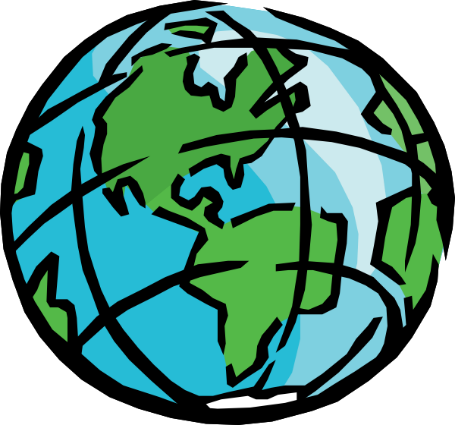 If you are TardyEnter quietlyIf you have a pass, please place it on my desk.What do you do if you finish an assignment early?Work on any unfinished assignmentsReview vocabulary/notesRead a history book from the shelfGrab an activity from the “early finisher” binGrab some extra credit! (It is never too early to complete extra credit)During InstructionListen to the teacher and other classmates when they are speaking. Remember to raise your hand if you have a question.Put your name on any paper you are handing in.See me after class and/or email me if you need further clarification.BehaviorA verbal warning will be issuedIf behavior continues, parent/guardian will be contacted.See discipline plan in agenda bookLeaving the ClassroomComplete the Google Form with your name and time you’re leaving.  When you return, write the time you returned to class.Class DismissalThe last 2 minutes of class: The teacher will allow students to pack up their belongings. The bell does not dismiss you, I do!Assignments/HomeworkForgot your assignment?  You have until the end of the day for FULL credit.  However, if this becomes a habit, you lose this privilege.  After 3pm, points will be deducted.Absent? Check the Google Classroom for any missed work, assignments, and Do Now questions. Ask a friend for their notes.  This is your responsibility!If you didn’t receive your assignment back, check the board!  Even if you forgot to put your name on it, you can still receive credit.  You can still receive credit for the assignment, but will lose points if you are a repeat offender!IncentivesTickets will be given out to students who are doing the right thing, modeling good behavior, providing the right answer to difficult questions, etc. There will be a raffle at the end of every month!  You could receive extra credit or choose your seat!    Extra Credit: You may complete extra credit throughout the year.  There will be four opportunities (one for each marking period). If you have not missed an assignment, you can keep the extra credit points for a different marking period!    I understand the 6th Grade Social Studies Code of Conduct.  I understand that this code contains information listing the materials needed, classroom procedures, classroom guidelines, and student behavior expectations.I have read and reviewed this information with _______________________________________.      (print parent/guardian name)Parent/Guardian Signature: _______________________________________________________I have read and reviewed this information with my parent/guardian.Student Name: ______________________________________________________________